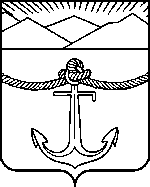 СОБРАНИЕмуниципального образования «Холмский городской округ»РЕШЕНИЕот 27.06.2019 г. № 13/6-117В соответствии с Федеральным законом от 02.03.2007 г. № 25-ФЗ «О муниципальной службе в Российской Федерации», Законом Сахалинской области от 06.07.2007 г. № 78-ЗО «Об отдельных вопросах муниципальной службы в Сахалинской области», руководствуясь частью 3 статьи 30 Устава муниципального образования «Холмский городской округ», Собрание муниципального образования «Холмский городской округ»:РЕШИЛО:1. Утвердить должности муниципальной службы в Собрании муниципального  образования «Холмский городской округ» (приложение № 1).2. Утвердить должности муниципальной службы в администрации муниципального  образования «Холмский городской округ» (приложение № 2).3. Утвердить должности муниципальной службы в контрольно-счетной палате  муниципального  образования «Холмский городской округ» (приложение № 3).4. Собранию муниципального образования «Холмский городской округ» (Силкина Е.И.), администрации муниципального образования «Холмский городской округ» (Летечин А.А.), контрольно-счетной палате муниципального образования «Холмский городской округ» (Дрынов Д.В.) обеспечить приведение структуры соответствующего органа местного самоуправления муниципального образования «Холмский городской округ» в соответствии с настоящим решением Собрания муниципального образования «Холмский городской округ».5. Признать утратившим силу решение Собрания муниципального образования «Холмский городской округ» от 30.03.2017  № 44/5-453  «Об утверждении должностей муниципальной службы в муниципальном образовании «Холмский городской округ».6.  Опубликовать настоящее решение в газете «Холмская панорама» и разместить  на официальном сайте Собрания муниципального образования «Холмский городской округ» в информационно-телекоммуникационной сети «Интернет».7. Настоящее решение вступает в силу 25.08.2019 года.8. Контроль за исполнением настоящего решения возложить на  постоянную комиссию по регламенту, депутатской этике и местному самоуправлению Собрания муниципального образования «Холмский городской округ» (Ушакова Н.С.).Глава муниципального образования «Холмский городской округ»						              А.А. ЛетечинДолжности муниципальной службы в Собрании муниципального образования «Холмский городской округ»2. Должности категории «специалисты»Высшая группа должностейНачальник отделаГлавная группа должностейСоветникВедущая группа должностейКонсультант3. Должности категории «обеспечивающие специалисты»Главная группа должностейГлавный специалист 1 разрядаГлавный специалист 2 разрядаВедущая группа должностейВедущий специалист 1 разрядаВедущий специалист 2 разрядаСтаршая группа должностейСтарший специалист 1 разрядаСтарший специалист 2 разрядаСтарший специалист 3 разрядаДолжности муниципальной службы в администрации муниципального образования «Холмский городской округ»1. Должности категории «руководители»Высшая группа должностейПервый вице-мэрВице-мэрУправляющий деламиДиректор департамента *Заместитель директора департамента*Главная группа должностейНачальник отдела **2. Должности категории «помощники (советники)»Ведущая группа должностейПомощник мэра ***3. Должности категории «специалисты»Главная группа должностейНачальник отдела в департаменте **РеферентВедущая группа должностейВедущий советникСоветникВедущий консультантКонсультантСтаршая группа должностейВедущий специалист-экспертСпециалист-эксперт4. Должности категории «обеспечивающие специалисты»Ведущая группа должностейВедущий специалист 1 разрядаВедущий специалист 2 разрядаВедущий специалист 3 разрядаСтаршая группа должностейСтарший специалист 1 разрядаСтарший специалист 2 разрядаСтарший специалист 3 разрядаМладшая группа должностейСпециалист 1 разрядаСпециалист 2 разряда-------------------------* Вводится при условии численности муниципальных служащих в департаменте девять и более человек.** Вводится при условии численности муниципальных служащих в отделе четыре и более человек.***Назначается на срок полномочий мэра муниципального образования «Холмский городской округ».Должности муниципальной службы в контрольно-счетной палате  муниципального образования «Холмский городской округ»1. Должности категории «руководители»Высшая группа должностейПредседатель контрольно-счетного органаЗаместитель председателя контрольно-счетного органаГлавная группа должностейАудитор2. Должности категории «специалисты»Ведущая группа должностейГлавный инспекторСтаршая группа должностейИнспекторОб утверждении должностей муниципальной службы в муниципальном образовании «Холмский городской округ» ПРИЛОЖЕНИЕ № 1 к решению Собрания муниципального образования  «Холмский городской округ» от 27.06.2019 г. № 13/6-117ПРИЛОЖЕНИЕ №  2 к решению Собрания муниципального образования  «Холмский городской округ» от 27.06.2019 г. № 13/6-117ПРИЛОЖЕНИЕ №  3 к решению Собрания муниципального образования  «Холмский городской округ» от 27.06.2019 г. № 13/6-117